DRAGA UČENKA, DRAGI UČENEC. Pogovarjali smo se o tem, da se bomo nekaj časa učili doma. Tvoji starši ti bodo vsak dan sporočili, katere naloge opraviš sam/-a. Izberi zvezek in vanj vsak dan napiši, kaj si počel/a. Pri učenju bodi ustvarjalen/-a. V času, ko poteka učenje na daljavo imaš na voljo različne spletne strani (lilibi.si, učimse.com), na katerih boš utrjeval/a svoje znanje. Tudi na spletni starani šole so priprete dejavnosti, ki jih lahko izvajaš v prostem času. Prosi starše, da vsak dan eno fotografijo ali dokument tvojih izdelkov objavijo:na tej povezavi Vem, da zmoreš tudi sam/-a. Torek,  12. 5. 2020 – prepiši v zvezek, kjer boš reševal-/a naloge.NAVODILA za 2. B razredPIŠEM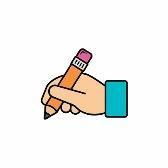 SLODanes bomo izvedli kulturni dan. Na spodnji povezavi si oglejte kako se obnašamo v gledališču.https://www.youtube.com/watch?v=3oBsGDOuDQ8Na povezavi spodaj si boste danes ogledalo lutkovno predstavo Zvezdica Zaspanka. Sliko si povečate s pomočjo štirih puščic. O predstavi kaj napiši ali nariši.       http://www.lgl.si/si/predstavitveni-videoPIŠEMSLODanes bomo izvedli kulturni dan. Na spodnji povezavi si oglejte kako se obnašamo v gledališču.https://www.youtube.com/watch?v=3oBsGDOuDQ8Na povezavi spodaj si boste danes ogledalo lutkovno predstavo Zvezdica Zaspanka. Sliko si povečate s pomočjo štirih puščic. O predstavi kaj napiši ali nariši.       http://www.lgl.si/si/predstavitveni-video